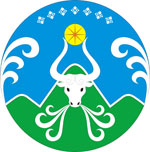 РЕСПУБЛИКАТЫН                                                         РЕСПУБЛИКА САХА (ЯКУТИЯ) θЙМθКθθН УЛУУhА                                                      МУНИЦИПАЛЬНОЕ ОБРАЗОВАНИЕМУНИЦИПАЛЬНАЙ ТЭРИЛЛИИТЭ                        «ОЙМЯКОНСКИЙ УЛУС (РАЙОН)»ПОСТАНОВЛЕНИЕГлавы муниципального образования «Оймяконский улус (район)»от   02.05. 2012 г.                                                      пос. Усть-Нера                                               №49Об утверждении Положения об использованиии расходовании средств на обеспечениепротивопожарной, антитеррористической безопасности и оснащению медицинскими кабинетами  муниципальных образовательных учреждений Оймяконского улусаВ целях обеспечения безопасного функционирования объектов образовательных учреждений, в  соответствии с Законом Республики Саха (Якутия) от 14 декабря 2011 года 1000-З № 863-IV «О государственном бюджете Республики Саха (Якутия) на 2012 год», постановлением Правительства Республики Саха (Якутия) от 12 марта 2012 г. № 96-«О предоставлении субсидий на проведение мероприятий по обеспечению противопожарной, антитеррористической безопасности и оснащению медицинскими кабинетами муниципальных образовательных учреждений Республики Саха (Якутия) в 2012 году»,ПОСТАНОВЛЯЮ:Утвердить Положение об использовании и расходовании средств на обеспечение противопожарной, антитеррористической безопасности и оснащению медицинскими кабинетами  муниципальных образовательных учреждений Оймяконского улуса согласно приложению к настоящему постановлению. Руководителям образовательных учреждений: Принять к руководству Положение об использовании и расходовании средств на обеспечение противопожарной, антитеррористической безопасности и оснащению медицинскими кабинетами  муниципальных образовательных учреждений Оймяконского улуса. Использовать денежные средства по целевому назначению.Контроль исполнения настоящего постановления возложить на начальника МКУ «Управление образования муниципального образования «Оймяконский улус (район)» (Шеленговская М.А.). Глава МО «Оймяконский улус (район)»                               п/п                                           М.М.ЗахаровЛист согласованияпроекта постановления Главы муниципального образования «Оймяконский улус (район)»«Об утверждении Положения об использовании и расходовании средств на обеспечениепротивопожарной, антитеррористической безопасности  и оснащению медицинскими кабинетамимуниципальных образовательных учреждений Оймяконского улуса»Проект подготовлен и внесен:МКУ «Управление образованияМО «Оймяконский улус (район)»							М.А.ШеленговскаяПроект согласован:Заместитель Главы МО «Оймяконский улус (район)» по экономике 				Т.П.ИльинаРуководитель УМФ РС(Я)в Оймяконском улусе (районе)							М.Е.КулаковаРуководитель МКУ «ЦБ МУМО «Оймяконский улус (район)»							А.В.ТарасенкоГл. специалист правового отделаАдминистрации МО «Оймяконский улус (район)»				Е.Н.СоловьеваПриложениек постановлению Главы МО «Оймяконский улус (район)»от «___»________2012 г. № ____Положение об использовании и расходовании средств на обеспечение противопожарной, антитеррористической безопасности и оснащению медицинскими кабинетами муниципальных образовательных учреждений Оймяконского улусаI. Общие положенияНастоящее Положение  об использовании и расходовании средств на обеспечение противопожарной, антитеррористической безопасности и оснащению медицинскими кабинетами муниципальных образовательных учреждений Оймяконского улуса (далее - Положение), разработано в соответствии с Законом Республики Саха (Якутия) от 14 декабря 2011 года 1000-З № 863-IV «О государственном бюджете Республики Саха (Якутия) на 2012 год», постановлением Правительства Республики Саха (Якутия) от 12 марта 2012 г. № 96-«О предоставлении субсидий на проведение мероприятий по обеспечению противопожарной, антитеррористической безопасности и оснащению медицинскими кабинетами муниципальных образовательных учреждений Республики Саха (Якутия) в 2012 году». II. Порядок использования и расходования средств на обеспечение противопожарной, антитеррористической безопасности и оснащению медицинскими кабинетами  муниципальных образовательных учреждений2.1. Субсидии, выделяемые из государственного бюджета Республики Саха (Якутия), являются составной частью Фонда софинансирования и выделяются в целях проведения мероприятий противопожарной, антитеррористической безопасности и оснащению медицинскими кабинетами в муниципальных образовательных учреждениях.2.2. Условием предоставления субсидий является наличие Соглашения Министерства образования Республики Саха (Якутия) с МО «Оймяконский улус (район)» на предоставление частичной финансовой помощи из государственного бюджета Республики Саха (Якутия) в виде субсидий на проведение мероприятий противопожарной, антитеррористической безопасности и оснащению медицинскими кабинетами в муниципальных образовательных учреждениях.2.3. Субсидии, выделяемые из государственного бюджета Республики Саха (Якутия) носят целевой характер и предназначены для финансирования мероприятий по обеспечению противопожарной, антитеррористической безопасности и оснащению медицинскими кабинетами в муниципальных образовательных учреждениях.2.4. Субсидии предназначены для финансирования мероприятий по обеспечению противопожарной, антитеррористической безопасности и оснащению медицинскими кабинетами муниципальных образовательных учреждений Республики Саха (Якутия), перечисляются на счета местных бюджетов муниципальных районов и городских округов в соответствии со сводной бюджетной росписью и лимитами бюджетных обязательств.2.5. Субсидии из государственного бюджета Республики Саха (Якутия), направленные на проведение мероприятий по обеспечению противопожарной, антитеррористической безопасности и оснащению медицинскими кабинетами в муниципальных образовательных учреждениях, не могут передаваться МО «Оймяконский улус (район)», а также муниципальными общеобразовательными и дошкольными учреждениями сторонним ведомствам и организациям.2.6. Размер объема субсидий из государственного бюджета Республики Саха (Якутия) и размер объема  софинансирования из бюджета МО «Оймяконский улус (район)» осуществляется в соответствии с ежегодными заключенными соглашениями между Министерством образования Республики Саха (Якутия) и МО «Оймяконский улус (район)».2.7. Указанные средства могут быть использованы на оплату (полную и частичную) стоимости проведенных работ по следующим направлениям:2.7.1. На осуществление мероприятий по обеспечению противопожарной безопасности: реконструкция и ремонт электросетей и электроустановок зданий и сооружений в соответствии с обязательными требованиями пожарной безопасности и нормативных документов по электроэнергетике; реконструкция и ремонт систем пожарной автоматики зданий и сооружений; испытание и измерение сопротивления изоляции электропроводов,кабелей и заземляющих устройств, проведение проверки состояния стационарного электрооборудования и электропроводов зданий; обеспечение вывода сигнала срабатывания автоматической пожарной сигнализации зданий и сооружений на пульт «01» подразделений пожарной охраны; обеспечение условий безопасной эвакуации людей при пожаре из зданий и сооружений (на замену горючих материалов, использованных дляотделки, облицовки и окраски стен потолков на путях эвакуации и т.п.); строительство и ремонт источников наружного и систем внутреннего противопожарного водоснабжения зданий и сооружений; приобретение средств индивидуальной защиты органов дыхания для персонала; обработка деревянных конструкций кровли зданий огнезащитными составами.2.7.2. На обеспечение антитеррористической безопасности: установка тревожных кнопок для экстренного вызова полиции; установка систем видеонаблюдения.2.7.3. На обеспечение медицинскими кабинетами: приобретение медицинского оборудования для медицинских кабинетов.III. Заключительные положения3.1. Управление образования МО «Оймяконский улус (район)» предоставляет в Министерство образования Республики Саха (Якутия) отчет о расходовании субсидии посостоянию на 01 июля, 01 августа, 01 сентября, 01 октября, 01 ноября, 01 декабря текущего года и на 11 января года, следующего за отчетным.3.2.  Субсидии носят целевой характер. В случае использования предоставленных субсидий не по целевому назначению соответствующие средства взыскиваются в государственный бюджет Республики Саха (Якутия) в порядке, установленном законодательством Российской Федерации. 3.3. Неиспользованный на 01 января текущего финансового года остаток субсидий подлежит возврату в федеральный бюджет в соответствии с требованиями, установленными Бюджетным кодексом Российской Федерации и федеральным законом о федеральном бюджете на текущий финансовый год и плановый период. Неиспользованные средства, выделенные из муниципального бюджета, взыскиваются в бюджет МО «Оймяконский улус (район)».